     _____________________________________________________________________________ҠАРАР                                                                            Р Е Ш Е Н И ЕО рассмотрении протеста прокурора Мишкинского района Республики Башкортостан № 23д-2011 от 17.01.2011г. «На решение Совета Сельского поселения Камеевский сельсовет муниципального района Мишкинский район Республики Башкортостан от 10 июня 2010г. №279 «Об утверждении положения о бюджетном процессе в Сельском поселении Камеевский сельсовет муниципального района Мишкинский район Республики Башкортостан»	На основании протеста прокурора Мишкинского района № 23д-2011 от 17.01.2011г. «На решение Совета Сельского поселения Камеевский сельсовет муниципального района Мишкинский район Республики Башкортостан от 10 июня 2010г. «Об утверждении положения о бюджетном процессе в Сельском поселении Камеевский сельсовет муниципального района Мишкинский район Республики Башкортостан» Совет Сельского поселения Камеевский сельсовет РЕШИЛ:	1. Внести в решение Совета Сельского поселения Камеевский сельсовет муниципального района Мишкинский район Республики Башкортостан «О бюджетном процессе в Сельском поселении Камеевский сельсовет муниципального района Мишкинский район Республики Башкортостан» от 10 июня 2010г № 279 следующие изменения:- в приложении «Положение о бюджетном процессе в Сельском поселении Камеевский селсьовет муниципального района Мишкинский район Республики Башкортостан» в ст.28.- участниками бюджетного процесса в Сельском поселении Камеевский сельсовет является: 	1) глава муниципального образования;	2) представительные органы местного самоуправления;	3) исполнительно-распределительные органы муниципальных образований;	4) органы муниципального финансового контроля;	5) главные распорядители бюджетных средств;	6) главные администраторы доходов бюджета;	7) главные администраторы источников финансирования дефицита бюджета;	2. Утвердить в расходной части бюджета 2011г. СП Камеевский сельсовет резервный фонд  в сумме 5.0 тыс. руб.Председатель Совета:                                                                А.А.Мусагитдинов     с.Камеевоот 18 февраля 2011 года    № 360Башҡортостан Республиҡаhы             Мишҡә районы      Муниципаль районының           Ҡамай ауыл советы            Ауыл биләмәhе                   Советы452331, Яны Камей, Үҙәҡ урамы,1    Телефон 8(34749)2-36-13  2-36-53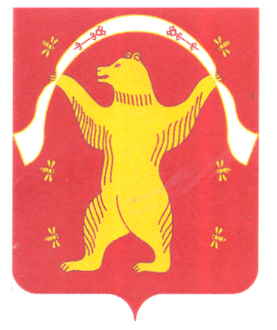 Республика Башкортостан СоветСельского поселенияКамеевский сельсоветМуниципального районаМишкинский район 452331, с.Камеево, ул.Центральная,д.1Тел:8(34749)2-36-13, 2-36-53